UNIFORMS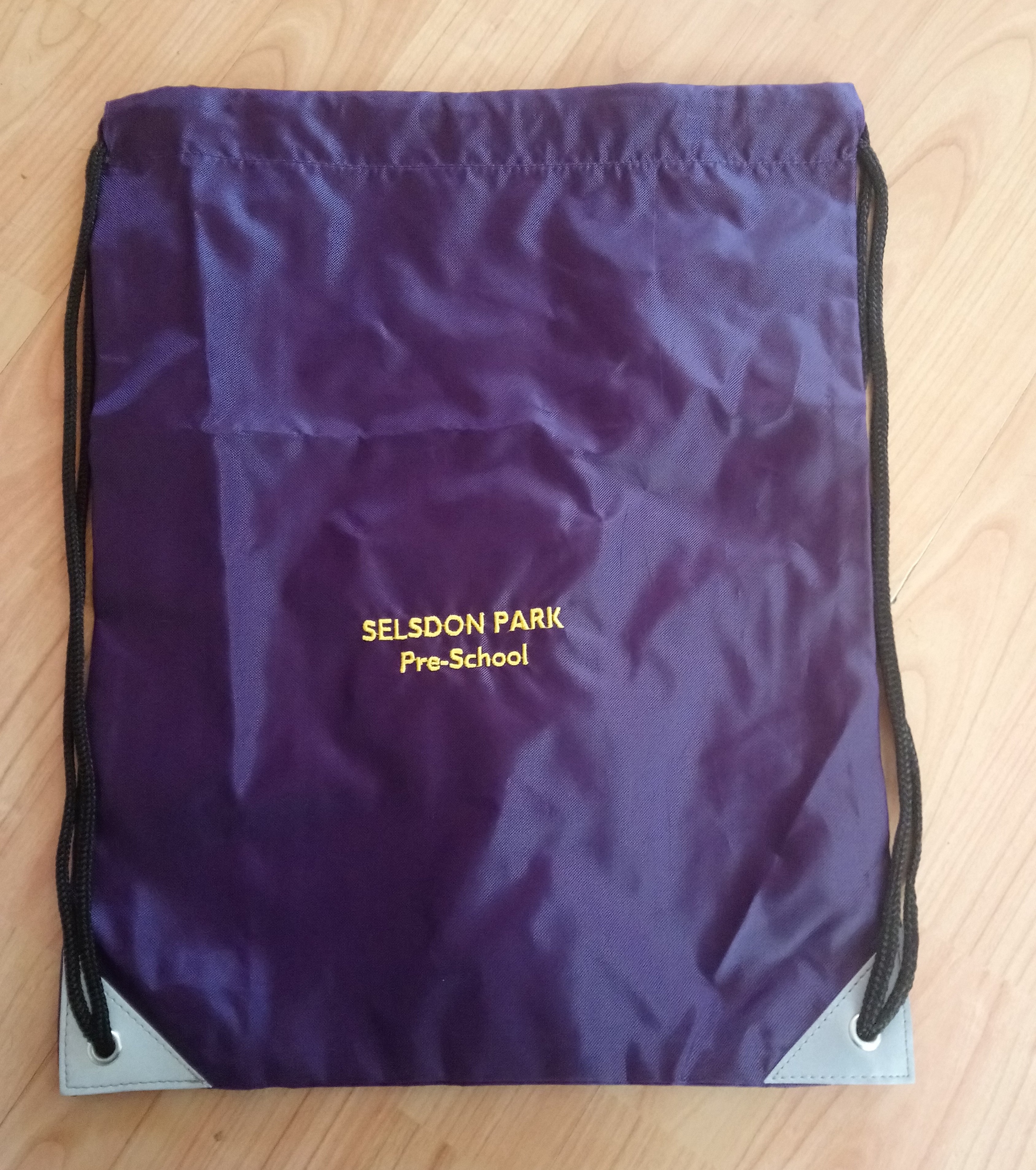                    					   Drawstring bag: £5.00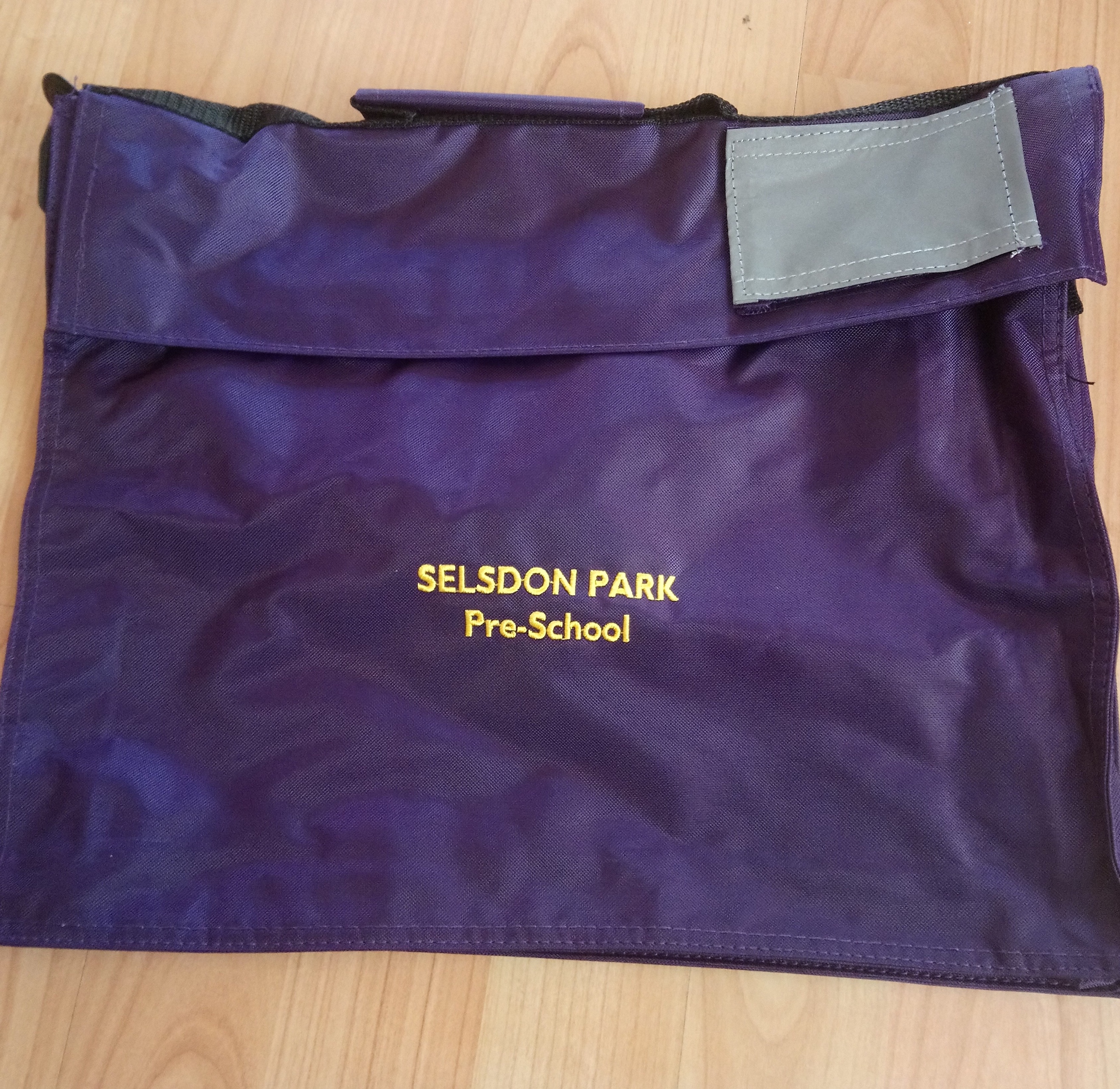    Book bag: £5.00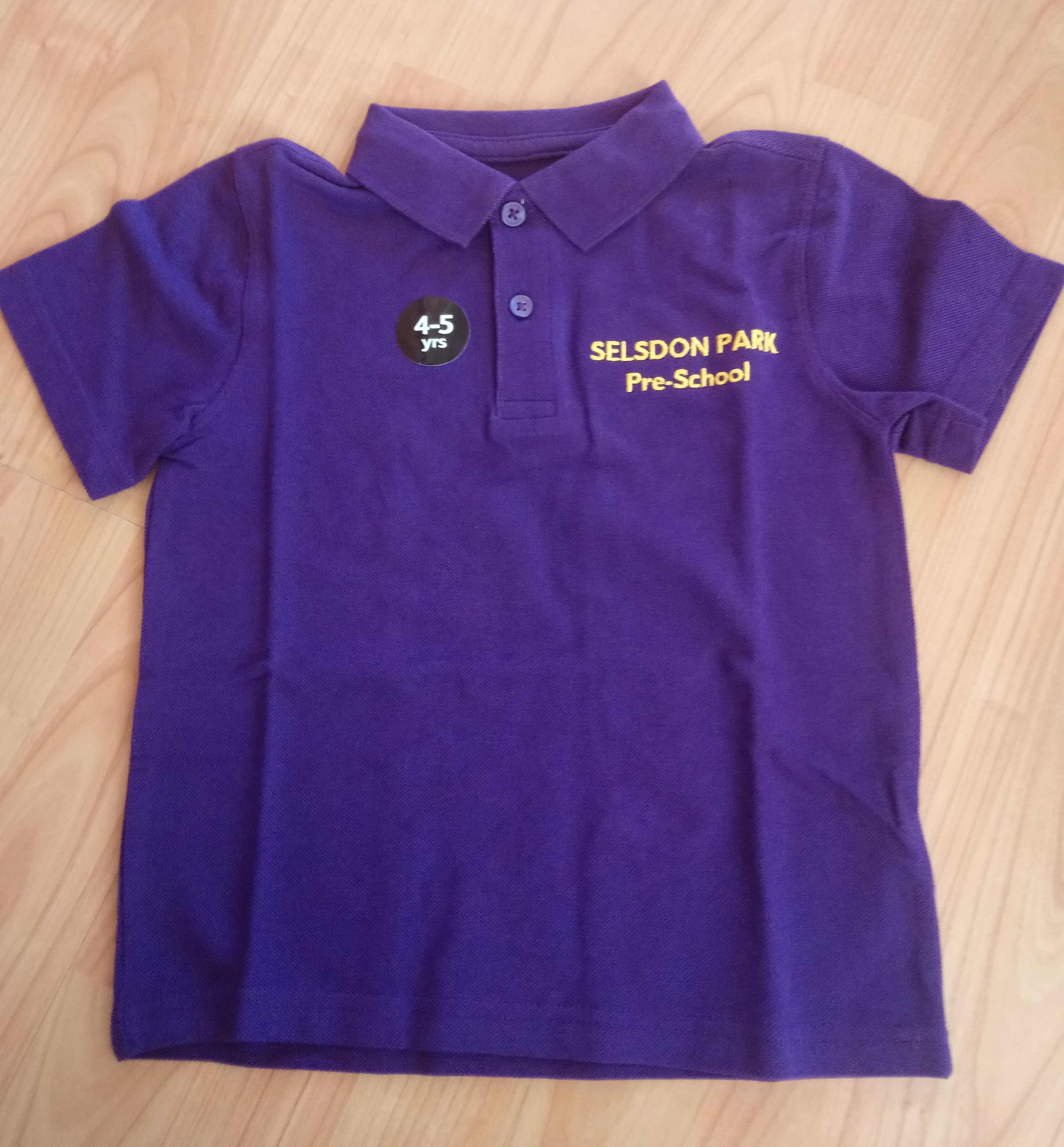    Polo top: £5.00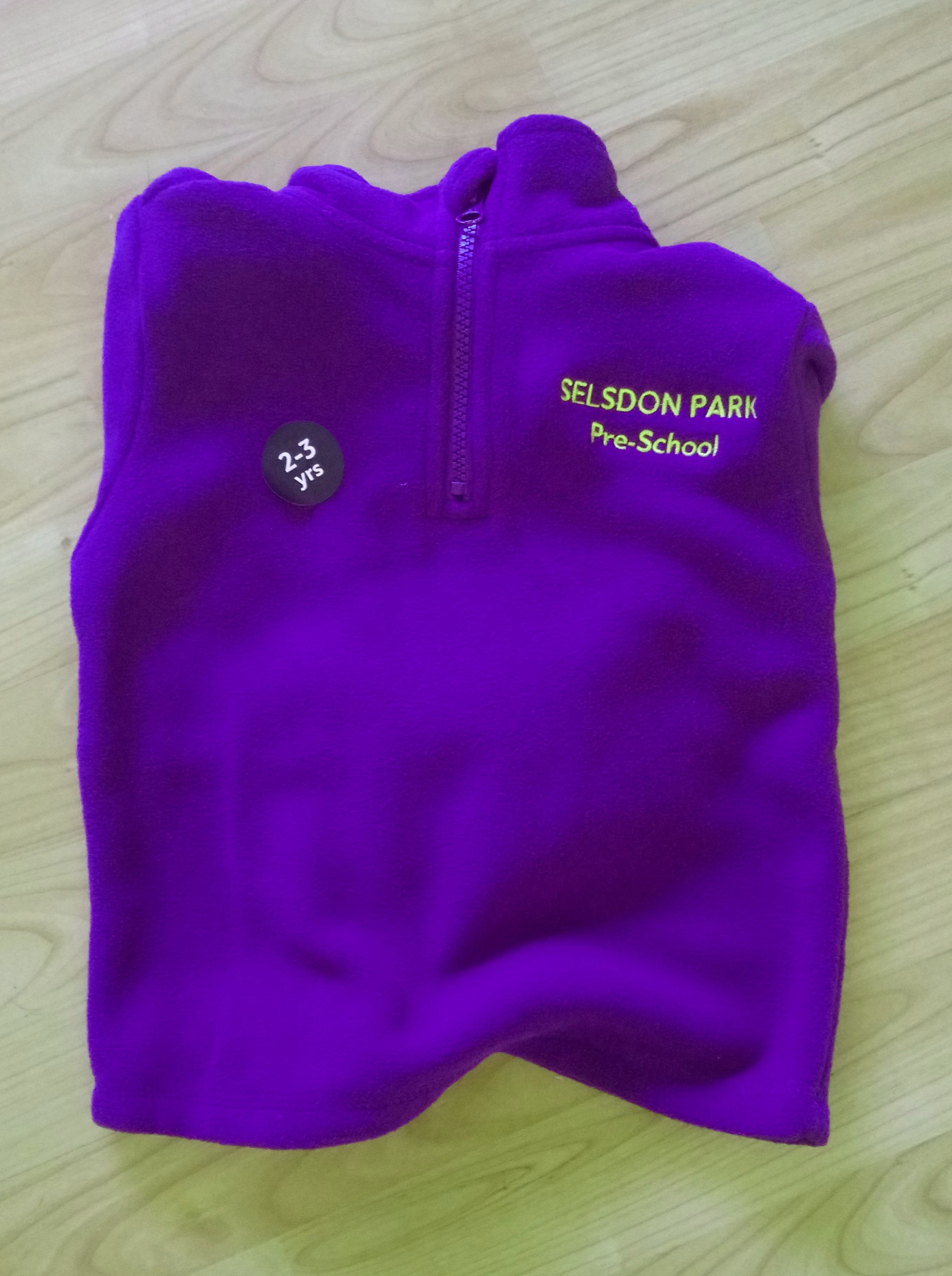 Fleece: £10.50